To:	(Name and Address of Employer)	Date:		RE:Applicant/Tenant NameSSN #	Unit #I hereby authorize the release of my employment information:Signature of Applicant/Tenant	DateThe individual named directly above is an applicant/tenantof a housing program that requires verification of income. The information provided will remain confidential to satisfaction of that stated purpose only. Your prompt response is crucial and greatly appreciated.Project Owner/Management AgentReturn Form To:Employee:			Job Title: 	Presently Employed:	 Yes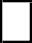 NoDate First Employed: 	Last Day Employed: 	Current Wages/Salary:	$	 (check one) hourly	 weekly	 bi-weekly  semi-monthly monthly  other: 	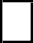 Average # of Regular hours per week: 	YTD	$		From: 		To: 	Overtime Rate (per hour) 		Average # of OT Hours: 	(per week)Shift Differential Rate:			Average # of SD Hours: $	(per week)Commissions, bonuses, tips, other additional pay: $	 (check one) hourly	 weekly	 bi-weekly  semi-monthly monthly  other 	List any anticipated change in the employees rate of pay within the next 12 months (raise): Amount:			Effective Date: 	 If the employee's work is seasonal or sporadic, please indicate the layoff period(s):Additional Remarks:		Employer's Signature	Employer's Printed Name	DateEmployer [Company] Name and AddressE-mail	Phone	FaxNOTE: Section 1001 of Title 18 of the U.S. Code makes it a criminal offense to make willful false statements or misrepresentations to any Department or Agency of the United States as to any matter within its jurisdiction.